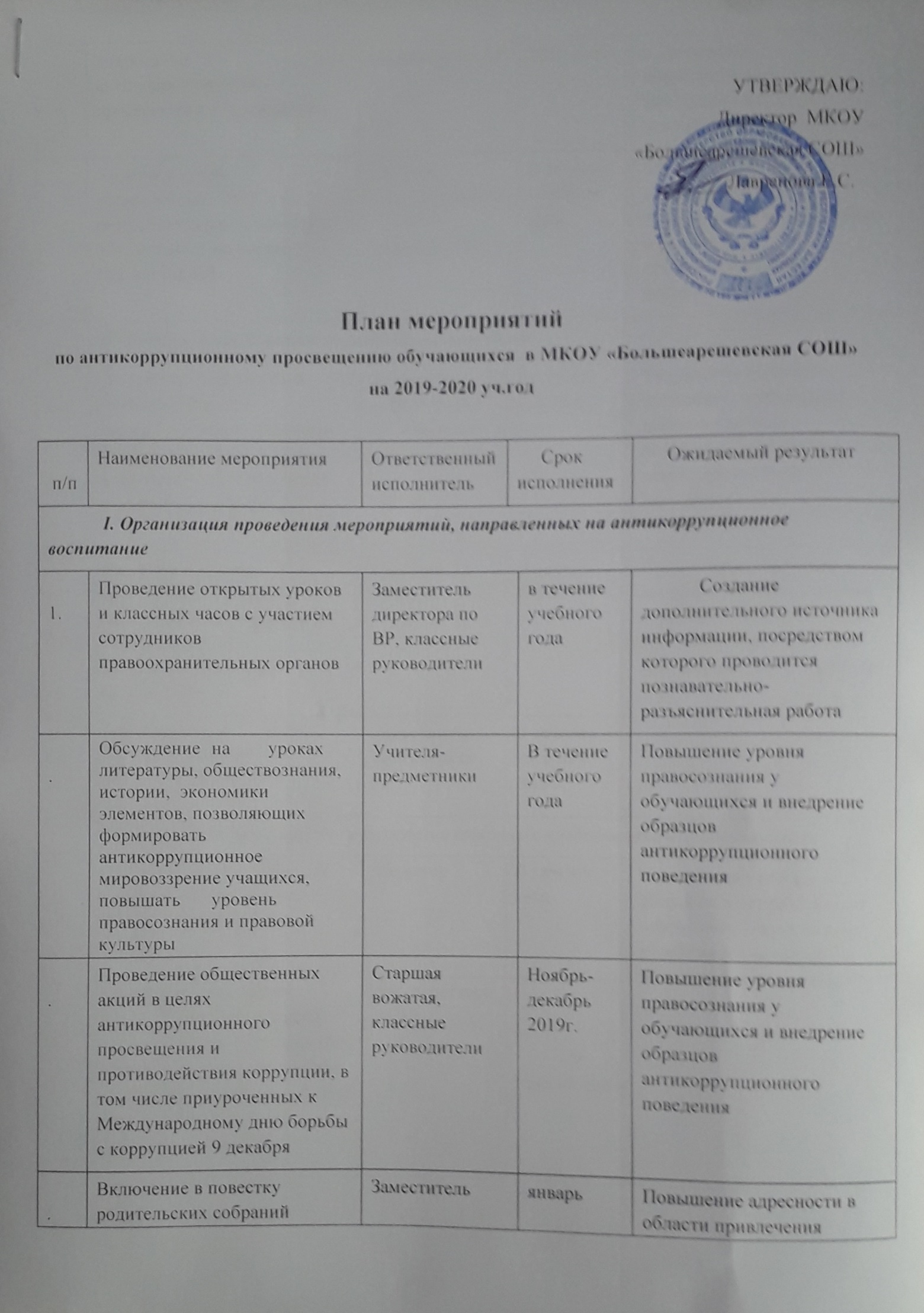 4. Включение в повестку родительских собраний вопроса  по антикоррупционному просвещению обучающихсяЗаместитель директора по ВРЗаместитель директора по ВРянварь 2020 годаПовышение адресности в области привлечения родительской общественности к антикоррупционному просвещению обучающихся5. Участие в цикле всероссийских уроков по профессиональной навигации обучающихся на портале «ПроеКТОриЯ»Учителя обществознания, классные руководителиУчителя обществознания, классные руководителиВ течение учебного годаФормирование нетерпимого отношения к коррупционному поведению в будущей профессиональной деятельностиII. Популяризация антикоррупционного поведенияII. Популяризация антикоррупционного поведенияII. Популяризация антикоррупционного поведенияII. Популяризация антикоррупционного поведенияII. Популяризация антикоррупционного поведенияII. Популяризация антикоррупционного поведения 1.Проведение мероприятий разъяснительного и просветительского характера (лекции, семинары и др.) с использованием в том числе интернет - пространстваЗаместитель директора по ВР, классные руководителив течение учебного годав течение учебного годаУстранение правового нигилизма, пропаганда законопослушного поведения, разъяснение ответственности за нарушение норм законодательства 2.Участие в конкурсе социальной рекламы на антикоррупционную тематику среди обучающихся общеобразовательных организацийСтаршая вожатаяНоябрь 2019г.Ноябрь 2019г.Привлечение внимания к вопросам противодействия коррупции, формирование устойчивого нетерпимого отношения к ее проявлениям3.Размещение	на	сайте школы материалов	по данному направлению			Заместитель директора по ВРВ течение учебного годаВ течение учебного годаПривлечение внимания к вопросам противодействия коррупции, формирование устойчивого нетерпимого отношения к ее проявлениямIII.Взаимодействие школы  и родителей (законных представителей) обучающихсяIII.Взаимодействие школы  и родителей (законных представителей) обучающихсяIII.Взаимодействие школы  и родителей (законных представителей) обучающихсяIII.Взаимодействие школы  и родителей (законных представителей) обучающихсяIII.Взаимодействие школы  и родителей (законных представителей) обучающихсяIII.Взаимодействие школы  и родителей (законных представителей) обучающихся1Информирование родителей (законных представителей) обучающихся о правилах приемаДиректор В течение годаВ течение годаПривлечение внимания к вопросам противодействия коррупции, формирование устойчивого нетерпимого отношения к ее проявлениям2Проведение ежегодного опроса родителей (законных представителей) обучающихся с целью определения степени их удовлетворенности работой ОУ, качеством предоставляемых услугЗам. директора по ВРВ течение годаВ течение годаПривлечение внимания к вопросам противодействия коррупции, формирование устойчивого нетерпимого отношения к ее проявлениям